Executive Board Meeting Agenda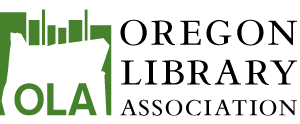 June 3, 2022, 10:00 am - 3:00 pmVirtual meeting info:
See: https://ola.memberclicks.net/ola-zoom-meeting-login-info TimeAgenda ItemLeaderAttachmentsActions 10:00 amWelcome/IcebreakerArlene/EveryoneCommunity Agreement10:15 amAgenda changes/MinutesArlene4-01-22 draftVoteTreasurer’s report StuartreportAssociation reportShirleyreportOLA Elections updateArlene/Katereport10:30 amOIFC public records request related to removal of material from Medford school libraryEmily/PerryOverview and proposalDiscussion and vote11:30 amProposed contract procedures ShirleyproposalVote11:45 amRevise fiscal policy language re: honoraria for OLA membersEmilyFiscal policies (9.036)Discussion12:00 pmLunch Break1:00 pmEDI Antiracism Committee reportEricka/PiaPodcast link1:15 pmState Librarian reportWendyreportLibrary Development and Legislative Committee reportKim/JeremyreportTask Force on Administrative Infrastructure updateArlenereport1:45 pmStrategic plan updateArleneWork PlanALA Councilor report Kirsten reportUnit reportsAllAction Item ReviewArlene3:00 pmAdjournment